Chaperone PolicyTable of contents1	Introduction	31.1	Policy statement	31.2	Status	31.3	KLOE	31.4	Training and support	52	Scope	52.1	Who it applies to	52.2	Why and how it applies to them	63	Definition of terms	63.1	Chaperone	64	Policy	64.1	Raising patient awareness	64.2	Personnel authorised to act as chaperones	74.3	General guidance	74.4	The role of the chaperone	84.5	Competencies and training	84.6	Disclosure and Barring Service Certificate	94.7	Considerations	94.8	Confidentiality	104.9	Using chaperones during a video consultation	104.10	Practice procedure (including SNOMED codes)	104.11	Escorting of visitors and guests (including VIPs)	114.12	Summary	12Annex A – Chaperone policy poster	13Annex B - Checklist for Consultations involving intimate examinationsAnnex C - Checklist for supporting a Reception chaperone:IntroductionPolicy statementThe purpose of this document is to ensure conformity in order to achieve a common standard of medical practice. This is achieved by enabling the patient to have a chaperone present during the consultation and clinical examination of the patient. Medical examinations can, at times, be perceived as intrusive by the patient so having a chaperone present protects both the patient and staff member.StatusThis document and any procedures contained within it are non-contractual and may be modified or withdrawn at any time. For the avoidance of doubt, it does not form part of your contract of employment.KLOEThe Care Quality Commission (CQC) would expect any primary care organisation to have a policy to support this process and this should be used as evidence of compliance against the CQC Key Lines of Enquiry (KLOE). Specifically, Herstmonceux Intergrative Health Centre will need to answer the CQC Key Questions on “Safe”, “Effective”, “Caring” and “Responsive”.The following is the CQC definition of Safe: By safe, we mean people are protected from abuse* and avoidable harm. *Abuse can be physical, sexual, mental or psychological, financial, neglect, institutional or discriminatory abuse.The following is the CQC definition of Effective:By effective, we mean that people’s care, treatment and support achieve good outcomes, promote a good quality of life and are based on the best available evidence.The following is the CQC definition of Caring:By caring, we mean that the service involves and treats people with compassion, kindness, dignity and respect.The following is the CQC definition of responsive:By responsive, we mean that services meet people’s needs.Training and supportHerstmonceux Integrative Health Centre will provide guidance and support to help those to whom it applies to understand their rights and responsibilities under this policy. Additional support will be provided to managers and supervisors to enable them to deal more effectively with matters arising from this policy.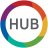 Chaperone awareness training is available on the HUB.ScopeWho it applies toThis document applies to all employees of the organisation and other individuals performing functions in relation to the organisation, such as agency workers, locums and contractors. Furthermore, it applies to clinicians who may or may not be employed by the organisation but who are working under the Additional Roles Reimbursement Scheme (ARRS).Why and how it applies to themIt is a requirement that, where necessary, chaperones are provided to protect and safeguard both patients and clinicians during intimate examinations and or procedures.  All clinical staff may at some point be asked to act as a chaperone Herstmonceux Integrative Health Centre.  Therefore, it is essential that clinical personnel are fully trained and aware of their individual responsibilities when performing chaperone duties. The organisation aims to design and implement policies and procedures that meet the diverse needs of our service and workforce, ensuring that none are placed at a disadvantage over others, in accordance with the Equality Act 2010. Consideration has been given to the impact this policy might have with regard to the individual protected characteristics of those to whom it applies.Definition of terms ChaperoneA chaperone can be defined as ‘an independent person, appropriately trained, whose role is to observe independently the examination/procedure undertaken by the doctor/health professional to assist the appropriate doctor-patient relationship’. The term implies that the person may be a healthcare professional. However, it can also mean a specifically trained non-clinical staff member.PolicyRaising patient awarenessAt Herstmonceux Integrative Health Centre a chaperone poster is clearly displayed in the waiting area, in all clinical areas and annotated in the practice leaflet as well as on the practice website.All patients should routinely be offered a chaperone, ideally at the time of booking the appointment and the importance of a chaperone should not be underestimated or understated.A chaperone poster is available at Annex APersonnel authorised to act as chaperonesIt is policy that any member of the practice team can act as a chaperone provided that they have undertaken appropriate chaperone training. If a chaperone is not available, the examination should be postponed until a suitable chaperone is present.    Patients must be advised that a family member or friend is not permitted to act as a chaperone as they are not deemed to be impartial even if they have the requisite training or clinical knowledge. However, they may be present during the procedure/examination if the patient is content with this decision.  General guidanceIt may be appropriate to offer a chaperone for a number of reasons. All clinicians should consider using a chaperone for some or all of the consultation and not solely for the purpose of intimate examinations or procedures. This applies whether the clinician is of the same gender as the patient or not.  Before conducting any intimate examination, the clinician must obtain the patient’s consent and:Explain to the patient why an examination is necessary and give the patient an opportunity to ask questionsExplain what the examination will involve, in a way the patient can understand, so that the patient has a clear idea of what to expect, including any pain or discomfortGet the patient’s consent before the examination and record that the patient has given itOffer the patient a chaperone Give the patient privacy to undress and dress and keep them covered as much as possible to maintain their dignity. Do not help the patient to remove clothing unless they have asked you to do so or you have checked with them that they want you to helpIf the patient is a young person or child, you must:Assess their capacity to consent to the examinationSeek parental consent if they lack capacity, Ensuring that the patient fully understands the why, what and how of the examination process should mitigate the potential for confusion.  The role of the chaperoneThe role of the chaperone varies on a case-by-case basis taking into consideration the need of the patient and the examination or procedure being carried out. A chaperone is present as a safeguard for all parties and is an impartial witness to continuing consent of the examination or procedure. Expectations of chaperones are listed in the GMC guidance. It states chaperones should:Be sensitive and respect the patient’s dignity and confidentialityReassure the patient if they show signs of distress or discomfortBe familiar with the procedures involved in a routine intimate examinationStay for the whole examination and be able to see what the doctor is doing, if practicalBe prepared to raise concerns if they are concerned about the doctor’s behaviour or actionsIn addition, the chaperone may be expected to:Act as an interpreterProvide emotional comfort and reassurance to patientsAssist in the examination (handing equipment to clinicians)Assist with undressing or dressing the patient but only should a patient require assistanceProvide protection for the clinician (against unfounded allegations or attack)Witness the procedure (ensuring that it is appropriately conducted)Competencies and trainingChaperones should undergo training which enables them to understand:What is meant by the term ‘chaperone’What an 'intimate examination' isA knowledge of the range of examinations or procedures they may be expected to witnessWhy they need to be present, including positioning inside the screened-off area Their role and responsibilities as a chaperone. Note that it is important that chaperones place themselves inside the screened-off area rather than outside of the curtains/screen (if outside, they are then not technically chaperoning)How to raise concerns in conjunction with practice policyThe rights of the patientThe requirement to annotate their presence on the individual’s healthcare record post consultationTraining will be undertaken by all staff who may be required to act as a chaperone at Herstmonceux Integrative Health CentreTraining is provided on line on elfh. The Practice Manager will provide information on this training.In addition to training, employees conducting chaperone duties should have a Disclosure and Barring Service (DBS) Certificate as below. Disclosure and Barring Service CertificateTo act as a chaperone, staff who undertake this role should have a Disclosure and Barring Service (DBS) Certificate. This is further supported and is detailed in GP Mythbuster 2.Whilst clinical staff who undertake this role will already have a DBS check, the CQC has recently determined that non-clinical staff may also need a DBS check in order to act as a chaperone due to the nature of chaperoning duties and the level of patient contact. It should be noted that if HIHC decide that a DBS check will not be conducted for any non-clinical staff, then the organisation needs to provide a clear rationale for the decision. This should be supported by an appropriate risk assessment.It is also the case that once a member of staff has a DBS check in place, there is no requirement to repeat it as long as there are no changes to their employment and it is up to this organisation to decide if and when a new check is needed. For any staff that has not received a repeat DBS check, this organisation will provide evidence that they have appropriately considered this and that it is supported by a risk assessment that details any mitigating actions. ConsiderationsIn a diverse multicultural society, it is important to acknowledge the spiritual, social and cultural factors associated with the patient population. Clinicians must respect the patient’s wishes and, where appropriate, refer them to another practitioner to have the examination or procedure undertaken.  Local guidance should be sought regarding patients suffering from mental illness or those with learning difficulties. A relative or carer will prove to be a valuable adjunct to a chaperone.  ConfidentialityChaperones are to ensure that they adhere to the Caldicott and information governance policies. The clinician carrying out the examination or procedure should reassure the patient that all clinical staff within the practice fully understand their obligation to maintain confidentiality at all times.Using chaperones during a video consultationSee extract from CQC Nigel’s surgery 15.Many intimate examinations will not be suitable for a video consultation. Where online, video or telephone consultations take place, GMC guidance explains how to protect patients when images are needed to support clinical decision making. This includes appropriate use of photographs and video consultations as part of patient care.Where intimate examinations are performed, it is important that a chaperone is offered. Documentation should clearly reflect this. It is important to document who provided the chaperoning. It should also state what part of the consultation they were present for. For further advice on audio and video consultations, plus the management of any imagery, refer to the Audio visual and photography policy.Practice procedure (including SNOMED codes)If a chaperone was not requested at the time of booking the appointment, the clinician will offer the patient a chaperone explaining the requirements:Contact reception and request a chaperoneRecord in the individual’s healthcare record that a chaperone is present and identify themThe chaperone should be introduced to the patientThe chaperone should assist as required but maintain a position so that they are able to witness the procedure/examination (usually at the head end)The chaperone should adhere to their role at all timesPost procedure or examination, the chaperone should ensure they annotate in the patient’s healthcare record that they were present during the examination and there were no issues observedThe clinician will annotate in the individual’s healthcare record the full details of the procedure as per current medical records policyEscorting of visitors and guests (including VIPs)There may be, on occasion, a need to ensure that appropriate measures are in place to escort visitors and guests including Very Important People (VIPs).HIHC will follow the recommendations outlined in the Lampard Report (2015):Ensure that any visitors are escorted by a permanent member of staff at all times throughout the duration of their visitThe individual organising the visit must arrange for a suitable member of staff to act as an escort. Furthermore, the reason for the visit must be documented, giving details of the areas to be visited and if patients are to be contacted during the visitThe escort is to ensure that no visitors enter clinical areas where there may be intimate examinations or procedures taking place. This protects and promotes the privacy, dignity and respect of patientsThe person arranging the visit must ensure that there is sufficient time for the practice team to advise patients of the visit and offer patients the opportunity to decline to interact with the visitor(s)Given the diverse nature of the patient population, some patients may not understand or may become confused as to why visitors or guests (including VIPs) are present. To minimise any confusion or distress, such patients as well as the visitor(s) are to be offered an escortThe person arranging the visit must ensure that the visitor(s) has produced photographic ID prior to the visit taking placeThe escort is to accept responsibility for the visitor(s) at all times. They must also be prepared to challenge any unacceptable or inappropriate behaviour, reporting such incidences to the practice manager immediatelyThe escort must ensure that no patient records or other patient-identifiable information are disclosed to the visitor(s). Escorts are to ensure that the visitor(s) is aware of the need to retain confidentiality should they overhear clinical information being discussed. Any breaches of confidentiality are to be reported immediately to the practice managerIf media interest is likely, the practice manager is to inform East Sussex CCGs, requesting that the communication team provides guidanceUnder no circumstances is the escort to leave the visitor(s) alone with any patient or patient-identifiable information. This is to ensure that both the patient and visitor(s) are appropriately protected  SummaryThe relationship between the clinician and patient is based on trust and chaperones are a safeguard for both parties at HIHC.The role of a chaperone is vital in maintaining a good standard of practice during consultations and examinations. Regular training for staff and raising patient awareness will ensure that this policy is maintained.    Annex A – Chaperone policy posterHerstmonceux Integrative Health CentreCHAPERONE POLICYThis practice is committed to providing a safe and comfortable environment and strives to achieve good practice at all times. All patients are entitled to have a chaperone present during any consultation, examination or procedure. Clinicians at this practice will advise patients we offer a chaperone for any intimate examination.Where a chaperone is not available, but is required, the clinician will ask you to make an appointment and request the presence of a chaperone 
at the time of booking.We only use trained staff as chaperones as they have had the appropriate training and have knowledge of the examination or procedure you may be undergoing.Family and friends are not permitted to act as chaperones as they do not have the knowledge required, nor do they have the necessary training.  However they are able to be with you in the consultation if you require.Should you wish to see the full chaperone policy, please ask to speak to the Practice Manager. A copy of the policy is available on the practice website: www.hmxihc.co.uk  If you have any questions, please speak to the reception staff who will direct you to an appropriate member of the team.Annex B: Checklist for Consultations involving intimate examinationsEstablish there is a genuine need for an intimate examination and discuss this with the patient.Explain to the patient why an examination is necessary and give the patient an opportunity to ask questionsOffer a chaperone or invite the patient to have a family member/friend present. If the patient does not want a chaperone, record that the offer was made and declined in the patients notes.Obtain the patients consent before the examination and be prepared to discontinue the examination at any stage at the patient’s request.Record that permission has been obtained in the patients notes.Once chaperone has entered the room give the patient privacy to undress and dress. Use drapes where possible to maintain dignity.Explain what you are doing at each stage of the examination, the outcome when it is complete and what you propose to do next. Keep discussion relevant and avoid personal comments.During an intimate internal examination it is strongly recommended that surgical gloves be worn. The glove acts as a physical barrier, keeping the examination on a clinical basis, limiting the possibility of sexual connotations.If a chaperone has been present record that fact and the identity of the chaperone in the patients notes.Record any other relevant issues or concerns immediately following the consultation.Annex CChecklist for supporting a Reception chaperone:Introduce chaperone to the patientGuide chaperone in where to sit – the best place is in full sight of the examination at the bottom of the couch but some patients may prefer the chaperone to sit at the head end. The chaperone should not sit outside the curtain as they will not witness the procedure. If the patient insists on this, the chaperone should note this in the records and say what they ‘heard’ not saw.Ensure the chaperone hears the patient giving consent and is confident the patient knows what the procedure is and what is going to happen.If any incidents occur, guide the chaperone in how they can help.If the patient is in distress, the chaperone is trained to encourage the patient to ‘hang on in there’. They will ask the clinician how much longer the procedure will take and will support the patient in the best way they can.If the chaperone is concerned about the procedure or the level of distress, they will ask the patient if they want the doctor to stop. If the chaperone feels there is any wrong doing, they will ask the doctor to stop and raise a significant event immediately to the Lead GP and/or Practice Manager as appropriate.Issue Date:June 2020Review Date:June 2022Version:1.1Issued By:Nicola HoneAim:To provide patients with appropriate chaperones for intimate and other consultations.To provide patients with appropriate chaperones for intimate and other consultations.To provide patients with appropriate chaperones for intimate and other consultations.Scope:This policy covers the process to be followed including when/how to offer a chaperone, which chaperone to use, recording the offer, chaperone recording the consultation separately and process to follow in the event of any incidentsThis policy covers the process to be followed including when/how to offer a chaperone, which chaperone to use, recording the offer, chaperone recording the consultation separately and process to follow in the event of any incidentsThis policy covers the process to be followed including when/how to offer a chaperone, which chaperone to use, recording the offer, chaperone recording the consultation separately and process to follow in the event of any incidentsAssociated Documentation:Legal Framework: Health & Safety at Work Act (1974), Care Quality Commission Essential Standards of Quality and Safety
Policies: Child, Young Persons, Adult Safeguarding; Lone WorkingLegal Framework: Health & Safety at Work Act (1974), Care Quality Commission Essential Standards of Quality and Safety
Policies: Child, Young Persons, Adult Safeguarding; Lone WorkingLegal Framework: Health & Safety at Work Act (1974), Care Quality Commission Essential Standards of Quality and Safety
Policies: Child, Young Persons, Adult Safeguarding; Lone WorkingAppendices:1. Checklist for chaperoning2. Further information sources1. Checklist for chaperoning2. Further information sources1. Checklist for chaperoning2. Further information sourcesApproved By:Dr John SimmonsDr John SimmonsDr John SimmonsDate:June 2020June 2020June 2020Review and consultation process:This policy will be reviewed annually from the Issue date above and after consultation with the senior partner.This policy will be reviewed annually from the Issue date above and after consultation with the senior partner.This policy will be reviewed annually from the Issue date above and after consultation with the senior partner.Responsibility for implementation & Training:Day to day responsibility for implementation:  Practice ManagerDay to day responsibility for training: Practice ManagerDay to day responsibility for implementation:  Practice ManagerDay to day responsibility for training: Practice ManagerDay to day responsibility for implementation:  Practice ManagerDay to day responsibility for training: Practice ManagerHistoryRevisions:Enter details of revision below.Enter details of revision below.Enter details of revision below.Date:Author:DescriptionDescription2.7.2020Nicola HoneUpdated following training and poster amendedUpdated following training and poster amendedJune2021Nicola HoneRevised policy adapted from Practice IndexRevised policy adapted from Practice IndexDistribution Methods:Every member of staff will be made aware of this policy on joining the practice and annually after its review via email and in meetings. Policy will be emailed to all highlighting any changes. The original copy will be kept by the Practice Manager in a secure file to ensure appropriate version control and amendments.Only the electronic copy of this document is guaranteed to be the currently valid version.  Downloaded versions must be regularly checked for validity; this is the responsibility of the individual userEvery member of staff will be made aware of this policy on joining the practice and annually after its review via email and in meetings. Policy will be emailed to all highlighting any changes. The original copy will be kept by the Practice Manager in a secure file to ensure appropriate version control and amendments.Only the electronic copy of this document is guaranteed to be the currently valid version.  Downloaded versions must be regularly checked for validity; this is the responsibility of the individual userEvery member of staff will be made aware of this policy on joining the practice and annually after its review via email and in meetings. Policy will be emailed to all highlighting any changes. The original copy will be kept by the Practice Manager in a secure file to ensure appropriate version control and amendments.Only the electronic copy of this document is guaranteed to be the currently valid version.  Downloaded versions must be regularly checked for validity; this is the responsibility of the individual userCQC KLOE S1How do systems, processes and practices keep people safe and safeguarded from abuse?S1.2How do systems, processes and practices protect people from abuse, neglect, harassment and breaches of their dignity and respect? How are these monitored and improved?S1.4How is safety promoted in recruitment practice, arrangements to support staff, disciplinary procedures,and ongoing checks?(For example, Disclosure and Barring Service checks.)S1.5Do staff receive effective training in safety systems, processes and practices?CQC KLOE E1Are people’s needs assessed and care and treatment delivered in line with current legislation, standards and evidence-based guidance to achieve effective outcomes?E1.4Are the rights of people subject to the Mental Health Act 1983 (MHA) protected and do staff have regard to the MHA Code of Practice?CQC KLOE E6Is consent to care and treatment always sought in line with legislation and guidance?E6.5When people lack the mental capacity to make a decision, do staff ensure that best interests’ decisionsare made in accordance with legislation?CQC KLOE C1How does the service ensure that people are treated with kindness, respect and compassion and that they are given emotional support when needed?C1.1Do staff understand and respect the personal, cultural, social and religious needs of people and how these may relate to care needs and do they take these into account in the way they deliver services?Is this information recorded and shared with other services or providers?C1.5Do staff understand the impact that a person’s care, treatment or condition will have on their wellbeing and on those close to them, both emotionally and socially?CQC KLOE C2How does the service support people to express their views and be actively involved in making decisions about their care, treatment and support as far as possible?C2.1Do staff communicate with people so that they understand their care, treatment and condition and anyadvice given?C2.2Do staff seek accessible ways to communicate with people when their protected equality or other characteristics make this necessary?CQC KLOE C3How are people’s privacy and dignity respected and promoted?C3.1How does the service and staff make sure that people’s privacy and dignity needs are understood and always respected, including during physical or intimate care and examinations?CQC KLOE R1How do people receive personalised care that is responsive to their needs?R1.3Are the facilities and premises appropriate for the services that are delivered?DetailSNOMED CT CodeThe patient agrees to a chaperone1104081000000107Refusal to have a chaperone present763380007No chaperones available428929009